Экологический проект «Цветочный калейдоскоп» ( В рамках реализации школьной программы «Наш уютный двор»)                                                          «Думай - глобально, действуй - локально!» Цель проекта:Формирование экологической грамотности воспитанников,  бережного отношения к природе. Облагораживание эстетически оформленными цветочными клумбами центральной части школьного двора.Актуальность:Приоритетность экологического образования сегодня признано всем мировым сообществом. Притворяя в жизнь  девиз «Думай - глобально, действуй - локально!», мы сделали территорию, окружающую школу, частью нашей воспитательной работы.. Под благоустройством и озеленением пришкольной территории подразумевается не только обеспечение благоприятных и безопасных условий для учащихся, но и создание привлекательного с эстетической точки зрения облика школьного двора. Красиво оформленный,  окруженный зеленью, цветами  и ухоженный школьный двор прививает в детях вкус,  восприятие красоты и чувство прекрасного, любовь к природе и родному краю. Таким образом, школьный двор не только удовлетворяет эстетическим потребностям, но и не способствует экологическому воспитанию школьников. Задачи проекта: 1.Воспитать экологическую культуру и экологическое сознание школьников;2.Содействовать нравственному, эстетическому и трудовому воспитанию школьников, формированию навыков здорового образа жизни .     3.Развивать инициативу и творчество школьников через организацию социально значимой деятельности по благоустройству пришкольной территории;3.Преобразовать и благоустроить пришкольную территорию цветочными клумбами в эстетически и экологически привлекательное пространство возле школы.Сроки реализации проекта: март-сентябрь  2016 г.Участники проекта: воспитанники интерната группы круглосуточного пребывания «Теремок», воспитатель.Тип проекта: информационно – практико – ориентированный. Ожидаемый результат:Участие в проекте всех воспитанников группы.Решение задач  в области экологического воспитания учащихся, в условиях реализации ФГОСБлагоустройство и озеленение школьной территории;Повышение и пропаганда экологической культуры и экологического сознания учащихся;Повышение уровня заинтересованности в защите и охране природы;Создание благоприятных условий для сохранения и укрепления здоровья всех участников образовательного процесса; Этапы проекта:1-й этап – Подготовительный. Определение цели и задачи;Осуществления сбора и уточнения информации; Выбор оптимальных вариантов;Составление плана деятельности.2-й этап -Творческая работа: выполнение эскизов клумб. Виды цветочного оформления: клумбы, газоны,  и т.д., конкурс рисунков, схем цветочной клумбы.                -Практическая деятельность. Внедрение в воспитательно – образовательный процесс эффективных методов и приемов по расширению знаний воспитанников об основных видах цветочных растений, используемых для оформления клумб, о сортах декоративных цветов Обработка собранной информации, формирование знаний, умений, навыков. Оказание практической помощи детям(посев посадочного материала, высадка на клумбы) 3-й этап – Анализ проектной деятельности и оценка результатов. Анализ деятельности детей и соотношение полученных результатов с поставленными задачамиИтог проекта:Цветочное оформление территории, прилегающей к школе;Посильное участие  воспитанников в проекте, формирование чувства сопричастности, желании изменить  облик школы к лучшему;Приобретение  участниками  проекта опыта  по благоустройству школьной территории, реально видеть результаты своей деятельности, приносить радость окружающим, создавать прекрасное.Развитие взаимопомощи, поддержки, дружеских отношений среди подростков;Реализация принципа  сотрудничества детей  и  взрослых.Участие в проекте дала возможность учащимся убедиться в том, что своим трудом мы можем создавать прекрасное и изменять мир к лучшему.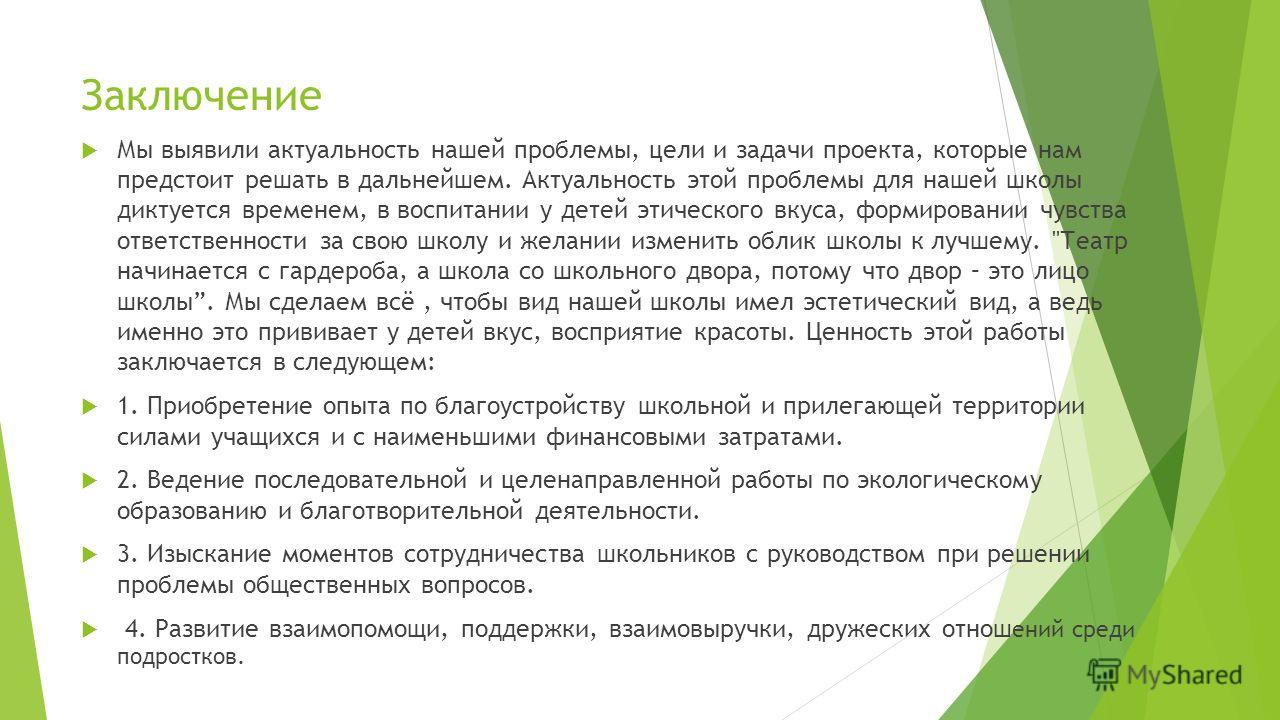 